Θέμα: «Μήνυμα Αναπληρωτή Περιφερειακού Διευθυντή Εκπαίδευσης Κεντρικής Μακεδονίας για τη νέα σχολική χρονιά»Αγαπητοί/ες μαθητές/τριες, αγαπητοί συνάδελφοι εκπαιδευτικοί, αγαπητοί γονείς, η έναρξη της σχολικής χρονιάς συνιστά μια νέα αφετηρία γεμάτη στόχους, προσδοκίες και όνειρα στο δύσκολο, αλλά και συναρπαστικό δρόμο των μαθητών προς την κατάκτηση της γνώσης. Σε αυτήν την πορεία, εύχομαι σε όλους ψυχική δύναμη, υπομονή, αλλά και πίστη για την πραγμάτωση των στόχων σας.Στη δύσκολη αυτή περίοδο για τη χώρα μας, το σχολείο αποτελεί χώρο προόδου, δημιουργίας και ελπίδας.Αγαπητοί μαθητές,η σημερινή μέρα σηματοδοτεί την έναρξη μιας νέας αρχής. Ξέρω ότι ξεκινάτε με όνειρα και ευγενείς στόχους. Έχετε να αντιμετωπίσετε προκλήσεις. Να είστε όμως βέβαιοι ότι έχετε τη στήριξή μας. Το σχολείο είναι ένα σημαντικό κομμάτι της ζωής σας, αφού σας προσφέρει το μεγαλείο της μάθησης και την ολοκληρωμένη καλλιέργεια της προσωπικότητάς σας. Συνάδελφοι εκπαιδευτικοί,στις δύσκολες συνθήκες που βιώνουμε, η πολιτεία μας εμπιστεύεται τη δύσκολη αποστολή της εκπαίδευσης και της διαπαιδαγώγησης των παιδιών μας. Γνωρίζω ότι ανταποκρίνεστε με ευσυνειδησία στις απαιτήσεις του λειτουργήματός μας. Διαπιστώνω καθημερινά τις προσπάθειες και τη συμβολή του καθενός και της καθεμιάς ξεχωριστά. Αναγνωρίζω τις φιλότιμες προσπάθειες που καταβάλλετε, ξεπερνώντας ακόμα και έκτακτες δυσκολίες, προκειμένου να μεταδώσετε γνώσεις, να καλλιεργήσετε δεξιότητες, στάσεις και αξίες ζωής, μέσα από ένα σχολείο που προάγει τη χαρά της μάθησης, τη συνεργασία και τη δημιουργική έκφραση. Μέσα σε ένα περιβάλλον αλληλοσεβασμού οι όποιες διαφορές αναδεικνύονται σε συλλογικό μας πλούτο.Σας καλώ όλους, μαθητές, εκπαιδευτικούς και γονείς, να ενώσουμε τις δυνάμεις μας, με σύμπνοια και πνεύμα συνεργασίας, να εργαστούμε συνειδητά και υπεύθυνα, για να πετύχουμε τους κοινούς στόχους μας, για τη συνεχή αναβάθμιση της παιδείας μας. Στην αρχή αυτής της νέας σχολικής χρονιάς, εύχομαι ολόψυχα καλή και ευλογημένη χρονιά με υγεία, πρόοδο και κάθε επιτυχία σε όλους, στον καθένα και την καθεμιά ξεχωριστά.                                                       Ο Αναπληρωτής Περιφερειακός Διευθυντής                                                      Εκπαίδευσης  Κεντρικής Μακεδονίας                            Θωμάς Μπαχαράκης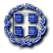 ΕΛΛΗΝΙΚΗ ΔΗΜΟΚΡΑΤΙΑΥΠΟΥΡΓΕΙΟ ΠΑΙΔΕΙΑΣ ΚΑΙ ΘΡΗΣΚΕΥΜΑΤΩΝ-----------Θεσσαλονίκη: 10-09-2021                    Αρ. πρωτ.:16498ΠΕΡΙΦΕΡΕΙΑΚΗ ΔΙΕΥΘΥΝΣΗΠ/ΘΜΙΑΣ ΚΑΙ Δ/ΘΜΙΑΣ ΕΚΠΑΙΔΕΥΣΗΣΚΕΝΤΡΙΚΗΣ ΜΑΚΕΔΟΝΙΑΣ-----------Προς:  1. Συντονιστές /τριες Εκπαιδευτικού Έργου        των ΠΕΚΕΣ Κεντρικής Μακεδονίας  2. Δ/νσεις Π.Ε. και Δ.Ε Κεντρικής        Μακεδονίας  3. ΚΕ.ΔΑ.Σ.Υ Κεντρικής Μακεδονίας  4. Κ.Π.Ε Κεντρικής Μακεδονίας  5. Σχολικές Μονάδες Π.Ε και Δ.Ε Κεντρικής      Μακεδονίας (Δια των Δ/νσεων Εκπ/σης)Ταχ. Δ/νση:   Λεωφόρος Γεωργικής                          Σχολής 65Πόλη, Τ.Κ.:      Θεσσαλονίκη, 57001Πληροφορίες	: Ελληνίδου ΣτέλλαΤηλέφωνο	: 2314437639Ιστοσελίδα	: http://kmaked.pde.sch.gremail	: kmakedpde@sch.grΠρος:  1. Συντονιστές /τριες Εκπαιδευτικού Έργου        των ΠΕΚΕΣ Κεντρικής Μακεδονίας  2. Δ/νσεις Π.Ε. και Δ.Ε Κεντρικής        Μακεδονίας  3. ΚΕ.ΔΑ.Σ.Υ Κεντρικής Μακεδονίας  4. Κ.Π.Ε Κεντρικής Μακεδονίας  5. Σχολικές Μονάδες Π.Ε και Δ.Ε Κεντρικής      Μακεδονίας (Δια των Δ/νσεων Εκπ/σης)